Reise- und Teilnahmebedingungen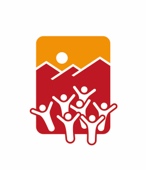 Ferienfreizeit der Seelsorgeeinheit Immendingen-Möhringen1. AllgemeinesVeranstalter der Ferienfreizeit ist die Seelsorgeeinheit St. Sebastian Immendingen-Möhringen, im folgenden „Veranstalter“ genannt. Zwischen dem Veranstalter und den Teilnehmenden bzw. deren gesetzlichen Vertretern werden die folgenden Reise- und Teilnahmebedingungen vereinbart.2. TeilnahmeAn der Freizeit teilnehmen können grundsätzlich alle Kinder und Jugendliche, die zu Beginn der Freizeit im entsprechenden Jahr zwischen 10 und 14 Jahre alt sind. Ausnahmenregeln können individuell durch das Betreuerteam getroffen werden. Die Teilnehmenden sind bereit, sich für die Dauer der Veranstaltung in die Gemeinschaft einzuordnen und am Programm teilzunehmen.3. AnmeldungDie Anmeldung zur Freizeit erfolgt mittels Onlineformular über die Webseite des Ferienlagers unter www.dein-ferienlager.de. Berücksichtigt werden können nur schriftlich über das Formular eingegangene Anmeldungen. Eine Anmeldung per E-Mail ist nicht möglich.Mit dem Absenden des Anmeldeformulars werden die vorliegenden Reise- und Teilnahmebedingungen anerkannt. Die Anmeldungen werden in der Reihenfolge ihres Eingangs berücksichtigt. Gehen mehr Anmeldungen ein als Plätze verfügbar sind, bieten wir eine Warteliste an. Nachrücker werden ggf. informiert, sobald ein Platz frei wird.Über die endgültige Teilnahme entscheidet das Leitungsteam.4. Zahlungsbedingungena) Anzahlung: Gleichzeitig mit der Anmeldung muss eine Anzahlung in Höhe von 50 Euro an folgendes Konto geleistet werden. Die Anmeldung ist nur mit vollständig überwiesener Anzahlung gültig. Ferienlager ImmendingenDE98 6439 0130 0053 1900 09Betreff: „AZ „Winter“+ Vor- und Nachname des Kindes“b) Restzahlung: Der restliche Freizeitpreis ist bis spätestens drei Wochen vor Freizeitbeginn mit folgendem Betreff an den Veranstalter zu zahlen. Betreff: „RZ „Winter“ + Vor- und Nachname des Kindes“5. RegelnDer Veranstalter erwartet, dass die Teilnehmenden Weisungen der Betreuer Folge leisten, sich an die Hausordnungen der Freizeitorte halten und im Selbstversorgerhaus mithelfen.Während der Freizeit wird es für Teilnehmende teilweise die Möglichkeit geben, auch ohne Betreuer in Kleingruppen unterwegs zu sein. Die Teilnehmenden verpflichten sich dabei mindestens zu dritt zu sein und sich bei einem Betreuer ab- und wieder anzumelden.6. Ausschluss eines TeilnehmendenWenn sich Teilnehmende trotz Abmahnung nicht als gemeinschaftsfähig erweisen, die Regeln grob missachtet oder die Gruppe nachhaltig beeinträchtigt, können Teilnehmende von der Freizeit ausgeschlossen werden und muss abgeholt werden oder wird auf Kosten der Teilnehmenden zzgl. Kosten der Rückreise der Begleitperson von einem Betreuer nach Hause begleitet. Es besteht keinerlei Anspruch auf Rückerstattung der Kosten.7. Rücktritt durch den TeilnehmendenTritt ein Teilnehmender nach dem 1. Dezember des entsprechenden Jahres von der Teilnahme an der Freizeit zurück, muss die Anzahlung leider einbehalten werden.Ausnahmen von (a) können getroffen werden, falls ein Nachrücker oder Ersatz gefunden wird.Bei einem Rücktritt kurzfristiger als zwei Wochen vor Freizeitbeginn oder Nichterscheinen am Tag der Abfahrt werden 100 % des Freizeitpreises einbehalten. Wir empfehlen daher den Abschluss einer Reiserücktrittsversicherung.Reisen Teilnehmende später zur Freizeit an oder Verlassen die Freizeit vorzeitig, besteht kein Anspruch auf Erstattung der Kosten.8. BildrechteAuf unseren Veranstaltungen werden Foto- und Videoaufnahmen gemacht. Die Erziehungsberechtigten werden daher auf einem gesonderten Formular „Teilnehmerfragebogen“ um die Einverständnis gebeten.Die Aufnahmen werden für die Öffentlichkeitsarbeit in Printmedien, Presse, Webseite und Soziale Medien verwendet. Zudem werden die Aufnahmen am Bilderabend gezeigt und allen Teilnehmenden zum Download bereit gestellt. Es versteht sich von selbst, dass keine Bilder gemacht oder veröffentlicht werden, die Personen in peinlichen Situationen zeigen. Selbstverständlich ist auch, dass keine Namen zu den Fotos veröffentlicht werden.Es gibt die Möglichkeit alle Aufnahmen im Anschluss an die Freizeit zu erhalten. Diese werden nach dem Bilderabend zum Download zur Verfügung gestellt und per E-Mail darüber informiert.9. TeilnahmefragebogenFür eine optimale Betreuung sind Erziehungsberechtigte verpflichtet den Teilnahmefragebogen sorgfältig und wahrheitsgemäß auszufüllen und die dortigen Hinweise zur Kenntnis zu nehmen.Der Teilnahmefragebogen wird an die bei der Anmeldung angegeben E-Mail-Adresse zugeschickt und muss bis zum Informationsabend ausgefüllt und abgegeben werden.Auf dem Teilnahmefragebogen wird die Aufsichtspflicht für die Zeit der Freizeit nach § 1 Abs. 1 Nr. 4 Jugendschutzgesetz an das Leitungsteam übertragen.Etwaige Änderungen am Fragebogen müssen dem Leitungsteam spätestens vor Beginn der Freizeit mitgeteilt werden.10. DatenschutzDie für die Verwaltung der Freizeiten benötigten Daten der Teilnehmenden werden bei der Anmeldung erhoben, mittels EDV erfasst und gespeichert. Die Daten werden vertraulich behandelt und nur zu Zwecken der Freizeit verwendet. Daten der Teilnehmenden werden für die Anmeldung bei Hausverwaltung, Kurtaxe und Beantragung von Zuschüssen herangezogen. Die E-Mail-Adressen werden zusätzlich für Informationen zum aktuellen Lager, Einladung zum kommenden Lager und weiteren Veranstaltungen im Zusammenhang mit dem Ferienlager verwendet.11. Finanzielle BeihilfenFür Familien mit geringem Einkommen kann ein Zuschuss aus Mitteln des Landesjugendplans beantragt werden. Nähere Informationen und Antragsformulare können über das Pfarrbüro Immendingen bezogen werden.Wenn von einer Familie drei oder mehr Kinder im gleichen Jahr an der Freizeit teilnehmen, beträgt der Teilnahmebeitrag für das dritte und jedes weitere Kind nur 160 Euro.12. VersicherungDie Erziehungsberechtigten sind dafür verantwortlich, den Versicherungsschutz der Teilnehmenden zu überprüfen und sicherzustellen.Auslandskrankenversicherung: In der Regel sind Behandlungen im EU-Ausland über die europäische Gesundheitskarte abgedeckt. Die gesetzliche Versicherung decken jedoch nicht immer alle Krankheitskosten wie beispielsweise Medikamentenzuzahlungen oder Rücktransporte ab. Wir empfehlen daher den Abschluss einer zusätzlichen Auslandskrankenversicherung.Von Seiten des Veranstalters besteht über die Sammelversicherung der Erzdiözese Freiburg eine Versicherung für alle Teilnehmenden und Betreuer. Diese beinhaltet Unfall-, Haftpflicht- und Rechtschutzversicherung. Weitere Details können beim Pfarrbüro Immendingen erfragt werden. 13. HaftungFür persönliche Gegenstände von Teilnehmenden kann von Seiten des Veranstalters keine Haftung übernommen werden. Wir empfehlen daher, alle persönlichen Dinge zu kennzeichnen.Mit der Anmeldung nehmen Erziehungsberechtigte zur Kenntnis, dass für alle Unfälle, die durch Ungehorsam, höhere Gewalt oder durch Übertreten der Freizeitordnung eintreten, eine Verantwortung nicht übernommen werden kann.Erziehungsberechtigte erklären sich damit einverstanden, dass ihre Kinder in Ausnahmesituationen auch in einem Privat-Pkw von Betreuungspersonen befördert werden.Erziehungsberechtigte erklären sich damit einverstanden, dass ihr Kind an allen Freizeitaktivitäten (Wandern, Klettern, Bogenschießen, Slackline, etc.) teilnehmen darf und bestätigen, dass die Teilnehmenden dazu grundsätzlich in der Lage sind. Falls dies nicht der Fall ist, muss das Leitungsteam über den Teilnahmefragebogen darüber informiert werden.14. Kündigung wegen höherer Gewalt Muss aus irgendwelchen Gründen die Freizeit durch den Veranstalter abgesagt werden, so entsteht daraus kein Anspruch auf Entschädigung seitens der Teilnehmenden.15. TeilwirksamkeitDie Unwirksamkeit einzelner Bestimmungen dieser Reise- und Teilnahme-bedingungen hat nicht die Unwirksamkeit der übrigen Bedingungen zur Folge. Stand: 01.08.2020